New or Modified Course Proposal Form
[X]	Undergraduate Curriculum Council  [ ]	Graduate CouncilSigned paper copies of proposals submitted for consideration are no longer required. Please type approver name and enter date of approval.  Contact Person (Name, Email Address, Phone Number)Proposed starting term and Bulletin year for new course or modification to take effectStart term: Fall 2023   Bulletin year 2023-2024Instructions:Please complete all sections unless otherwise noted. For course modifications, sections with a “Modification requested?” prompt need not be completed if the answer is “No.” * Confirm with the Registrar’s Office that number chosen has not been used before and is available for use. For variable credit courses, indicate variable range. Proposed number for experimental course is 9. **Forty words or fewer (excepting prerequisites and other restrictions) as it should appear in the Bulletin.Proposed prerequisites and major restrictions	[Modification requested? No](Indicate all prerequisites. If this course is restricted to a specific major, which major. If a student does not have the prerequisites or does not have the appropriate major, the student will not be allowed to register). 	Are there any prerequisites?  If yes, which ones?  Why or why not?  	Is this course restricted to a specific major?  If yes, which major?	 Proposed course frequency		[Modification requested? No] (e.g. Fall, Spring, Summer; if irregularly offered, please indicate, “irregular.”)  Not applicable to Graduate courses.Proposed course type	[Modification requested? No]Will this course be lecture only, lab only, lecture and lab, activity (e.g., physical education), dissertation/thesis, capstone, independent study, internship/practicum, seminar, special topics, or studio?  Please choose one.Proposed grade type	[Modification requested? No]What is the grade type (i.e. standard letter, credit/no credit, pass/fail, no grade, developmental, or other [please elaborate]) No 	Is this course dual-listed (undergraduate/graduate)?   	Is this course cross-listed?  (If it is, all course entries must be identical including course descriptions. Submit appropriate documentation for requested changes. It is important to check the course description of an existing course when adding a new cross-listed course.)a. – If yes, please list the prefix and course number of the cross-listed course.	b. –    Can the cross-listed course be used to satisfy the prerequisite or degree requirements this course satisfies?  	Is this course in support of a new program?  a.    If yes, what program?  Will this course be a one-to-one equivalent to a deleted course or previous version of this course (please check with the Registrar if unsure)?a.    If yes, which course?Course Details Proposed outline		[Modification requested? No](The course outline should be topical by weeks and should be sufficient in detail to allow for judgment of the content of the course.)Proposed special features		[Modification requested? No](e.g. labs, exhibits, site visitations, etc.)Department staffing and classroom/lab resources Will this require additional faculty, supplies, etc.?  	Does this course require course fees?  	If yes: please attach the New Program Tuition and Fees form, which is available from the UCC website.JustificationModification Justification (Course Modifications Only)Justification for Modification(s) New Course Justification (New Courses Only)Justification for course. Must include:	a. Academic rationale and goals for the course (skills or level of knowledge students can be expected to attain)b. How does the course fit with the mission of the department?  If course is mandated by an accrediting or certifying agency, include the directive.c. Student population served. d. Rationale for the level of the course (lower, upper, or graduate).AssessmentAssessment Plan Modifications (Course Modifications Only)  	Do the proposed modifications result in a change to the assessment plan?	If yes, please complete the Assessment section of the proposalRelationship with Current Program-Level Assessment Process  (Course modifications skip this section unless the answer to #18 is “Yes”)What is/are the intended program-level learning outcome/s for students enrolled in this course?  Where will this course fit into an already existing program assessment process?  Considering the indicated program-level learning outcome/s (from question #19), please fill out the following table to show how and where this course fits into the program’s continuous improvement assessment process. For further assistance, please see the ‘Expanded Instructions’ document available on the UCC - Forms website for guidance, or contact the Office of Assessment at 870-972-2989. 	(Repeat if this new course will support additional program-level outcomes) Course-Level OutcomesWhat are the course-level outcomes for students enrolled in this course and the associated assessment measures? (Repeat if needed for additional outcomes)Bulletin Changeshttps://catalog.astate.edu/content.php?filter%5B27%5D=PHIL&filter%5B29%5D=1503&filter%5Bcourse_type%5D=-1&filter%5Bkeyword%5D=&filter%5B32%5D=1&filter%5Bcpage%5D=1&cur_cat_oid=3&expand=&navoid=78&search_database=Filter#acalog_template_course_filterCURRENTPHIL 1503 - Logic and Practical Reasoning Critical ThinkingSem. Hrs: 3

Topics include iIdentification, evaluation, and construction of logical arguments, recognition of deductive and inductive thought, and detection of fallacies in everyday reasoning. Fall, Spring. (ACTS#: PHIL 1003)PROPOSEDPHIL 1503 - Logic and Critical ThinkingSem. Hrs: 3

Identification, evaluation, and construction of logical arguments, recognition of deductive and inductive thought, and detection of fallacies in everyday reasoning. Fall, Spring. (ACTS#: PHIL 1003)https://catalog.astate.edu/preview_program.php?catoid=3&poid=604&hl=%22phil+1503%22&returnto=searchCURRENTPROPOSEDhttps://catalog.astate.edu/preview_program.php?catoid=3&poid=609&hl=%22phil+1503%22&returnto=search CURRENTPROPOSEDFor Academic Affairs and Research Use OnlyFor Academic Affairs and Research Use OnlyProposal NumberLAC01CIP Code:  Degree Code:[ ]New Course,  [ ]Experimental Course (1-time offering),  or  [X]Modified Course                    (Check one box) 
Department Curriculum Committee ChairCOPE Chair (if applicable) 
Department ChairHead of Unit (if applicable)                         College Curriculum Committee ChairUndergraduate Curriculum Council Chair 
Director of Assessment (new courses only)Graduate Curriculum Committee Chair 
College DeanVice Chancellor for Academic AffairsGeneral Education Committee Chair (if applicable)                         Current (Course Modifications Only)Proposed (New or Modified) (Indicate “N/A” if no modification)PrefixPHILN/ANumber*1503N/ATitle (include a short title that’s 30 characters or fewer)Logic and Practical ReasoningLogic and Critical ThinkingDescription**Topics include identification, evaluation, and construction of logical arguments, recognition of deductive and inductive thought, and detection of fallacies in everyday reasoning.Identification, evaluation, and construction of logical arguments, recognition of deductive and inductive thought, and detection of fallacies in everyday reasoning.Program-Level Outcome 1 (from question #19)Assessment MeasureAssessment TimetableWho is responsible for assessing and reporting on the results?Outcome 1Which learning activities are responsible for this outcome?Assessment Measure Instructions Please visit http://www.astate.edu/a/registrar/students/bulletins/index.dot and select the most recent version of the bulletin. Copy and paste all bulletin pages this proposal affects below. Please include a before (with changed areas highlighted) and after of all affected sections. *Please note: Courses are often listed in multiple sections of the bulletin. To ensure that all affected sections have been located, please search the bulletin (ctrl+F) for the appropriate courses before submission of this form. UNIVERSITY REQUIREMENTS:See University General Requirements for Baccalaureate degrees (For Neil Griffin College of Business requirements, see here)FIRST YEAR MAKING CONNECTIONS COURSE:BUSN 1003 - First Year Experience Business Sem. Hrs: 3GENERAL EDUCATION REQUIREMENTS:See General Education Curriculum for Baccalaureate Degrees Sem. Hrs: 35Students with this major must take the following:MATH 1023 - College Algebra Sem. Hrs: 3 or MATH course that requires MATH 1023 as a prerequisiteCOMS 1203 - Oral Communication Sem. Hrs: 3 (Required Departmental Gen. Ed. Option)LANGUAGE REQUIREMENT:Foreign Language (See here) Sem. Hrs: 0-12MAJOR REQUIREMENTS:COMS 2243 - Principles of Argumentation Sem. Hrs: 3ORCOMS 3243 - Principles of Persuasion Sem. Hrs: 3ECON 2313 - Principles of Macroeconomics Sem. Hrs: 3 Required ONLY if not taken to satisfy a part of the General Education RequirementsECON 2323 - Principles of Microeconomics Sem. Hrs: 3 Required ONLY if not taken to satisfy a part of the General Education RequirementsECON 3313 - Microeconomic Analysis Sem. Hrs: 3ECON 3353 - Macroeconomic Analysis Sem. Hrs: 3ENG 3013 - Practical Writing Sem. Hrs: 3ORENG 3043 - Technical Writing Sem. Hrs: 3LAW 2023 - Legal Environment of Business Sem. Hrs: 3PHIL 1503 - Logic and Practical Reasoning Critical Thinking Sem. Hrs: 3Economics Electives Sem. Hrs: 12 Choose any four upper-level.Philosophy and Political Science Electives Sem. Hrs: 9 Choose any three upper-level.Law and Management Electives(select two of the following):LAW 4033 - Law of Commercial Transactions Sem. Hrs: 3LAW 4043 - Law of Business Organizations Sem. Hrs: 3LAW 4053 - Employment Law Sem. Hrs: 3MGMT 3163 - Labor Relations and Negotiations Sem. Hrs: 3REI 4413 - Real Estate Law Sem. Hrs: 3Sub-total: 48-51ELECTIVES:Electives Sem. Hrs: 19-34TOTAL REQUIRED HOURS: 120UNIVERSITY REQUIREMENTS:See University General Requirements for Baccalaureate degrees (For Neil Griffin College of Business requirements, see here)FIRST YEAR MAKING CONNECTIONS COURSE:BUSN 1003 - First Year Experience Business Sem. Hrs: 3GENERAL EDUCATION REQUIREMENTS:See General Education Curriculum for Baccalaureate Degrees Sem. Hrs: 35Students with this major must take the following:MATH 1023 - College Algebra Sem. Hrs: 3 or MATH course that requires MATH 1023 as a prerequisiteCOMS 1203 - Oral Communication Sem. Hrs: 3 (Required Departmental Gen. Ed. Option)LANGUAGE REQUIREMENT:Foreign Language (See here) Sem. Hrs: 0-12MAJOR REQUIREMENTS:COMS 2243 - Principles of Argumentation Sem. Hrs: 3ORCOMS 3243 - Principles of Persuasion Sem. Hrs: 3ECON 2313 - Principles of Macroeconomics Sem. Hrs: 3 Required ONLY if not taken to satisfy a part of the General Education RequirementsECON 2323 - Principles of Microeconomics Sem. Hrs: 3 Required ONLY if not taken to satisfy a part of the General Education RequirementsECON 3313 - Microeconomic Analysis Sem. Hrs: 3ECON 3353 - Macroeconomic Analysis Sem. Hrs: 3ENG 3013 - Practical Writing Sem. Hrs: 3ORENG 3043 - Technical Writing Sem. Hrs: 3LAW 2023 - Legal Environment of Business Sem. Hrs: 3PHIL 1503 - Logic and Critical Thinking Sem. Hrs: 3Economics Electives Sem. Hrs: 12 Choose any four upper-level.Philosophy and Political Science Electives Sem. Hrs: 9 Choose any three upper-level.Law and Management Electives(select two of the following):LAW 4033 - Law of Commercial Transactions Sem. Hrs: 3LAW 4043 - Law of Business Organizations Sem. Hrs: 3LAW 4053 - Employment Law Sem. Hrs: 3MGMT 3163 - Labor Relations and Negotiations Sem. Hrs: 3REI 4413 - Real Estate Law Sem. Hrs: 3Sub-total: 48-51ELECTIVES:Electives Sem. Hrs: 19-34TOTAL REQUIRED HOURS: 120 Return to: Catalog Search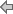 A complete 8-semester degree plan is available at https://www.astate.edu/info/academics/degrees/UNIVERSITY REQUIREMENTS:See University General Requirements for Baccalaureate degreesFIRST YEAR MAKING CONNECTIONS COURSE:ENG 1023 - Making Connections English Sem. Hrs: 3GENERAL EDUCATION REQUIREMENTS:See General Education Curriculum for Baccalaureate degrees Sem. Hrs: 35Students with this major must take the following:Six hours of Humanities (Required Departmental Gen. Ed. Option)LANGUAGE REQUIREMENT:Foreign Language Sem. Hrs: 0-12 Refer to Foreign Language Requirement in College of Liberal Arts and Communication.MAJOR REQUIREMENTS:PHIL 1103 - Introduction to Philosophy Sem. Hrs: 3PHIL 1503 - Logic and Practical Reasoning Critical Thinking Sem. Hrs: 3Upper-level Philosophy Electives Sem. Hrs: 12History of Philosophy(select two of the following):PHIL 3213 - History of Ancient and Medieval Philosophy Sem. Hrs: 3PHIL 3223 - History of Modern Philosophy Sem. Hrs: 3PHIL 4213 - Contemporary Philosophy Sem. Hrs: 3Epistemology/Metaphysics(select one of the following):PHIL 3403 - Theory of Knowledge Sem. Hrs: 3PHIL 3423 - Philosophy of Science Sem. Hrs: 3PHIL 4403 - Metaphysics Sem. Hrs: 3Ethics/Value Theory(select one of the following):PHIL 3713 - Ethics in the Health Professions Sem. Hrs: 3PHIL 3723 - Computers, Ethics, and Society Sem. Hrs: 3PHIL 4703 - Contemporary Ethical Issues Sem. Hrs: 3PHIL 4723 - Aesthetics Sem. Hrs: 3Sub-total: 27-30ELECTIVES:Electives Sem. Hrs: 40-55TOTAL REQUIRED HOURS: 120 Return to: Catalog SearchA complete 8-semester degree plan is available at https://www.astate.edu/info/academics/degrees/UNIVERSITY REQUIREMENTS:See University General Requirements for Baccalaureate degreesFIRST YEAR MAKING CONNECTIONS COURSE:ENG 1023 - Making Connections English Sem. Hrs: 3GENERAL EDUCATION REQUIREMENTS:See General Education Curriculum for Baccalaureate degrees Sem. Hrs: 35Students with this major must take the following:Six hours of Humanities (Required Departmental Gen. Ed. Option)LANGUAGE REQUIREMENT:Foreign Language Sem. Hrs: 0-12 Refer to Foreign Language Requirement in College of Liberal Arts and Communication.MAJOR REQUIREMENTS:PHIL 1103 - Introduction to Philosophy Sem. Hrs: 3PHIL 1503 - Logic and Critical Thinking Sem. Hrs: 3Upper-level Philosophy Electives Sem. Hrs: 12History of Philosophy(select two of the following):PHIL 3213 - History of Ancient and Medieval Philosophy Sem. Hrs: 3PHIL 3223 - History of Modern Philosophy Sem. Hrs: 3PHIL 4213 - Contemporary Philosophy Sem. Hrs: 3Epistemology/Metaphysics(select one of the following):PHIL 3403 - Theory of Knowledge Sem. Hrs: 3PHIL 3423 - Philosophy of Science Sem. Hrs: 3PHIL 4403 - Metaphysics Sem. Hrs: 3Ethics/Value Theory(select one of the following):PHIL 3713 - Ethics in the Health Professions Sem. Hrs: 3PHIL 3723 - Computers, Ethics, and Society Sem. Hrs: 3PHIL 4703 - Contemporary Ethical Issues Sem. Hrs: 3PHIL 4723 - Aesthetics Sem. Hrs: 3Sub-total: 27-30ELECTIVES:Electives Sem. Hrs: 40-55TOTAL REQUIRED HOURS: 120 Return to: Catalog SearchREQUIRED COURSES:PHIL 1103 - Introduction to Philosophy Sem. Hrs: 3PHIL 1503 - Logic and Practical Reasoning Critical Thinking Sem. Hrs: 3Upper-level Elective in History of Philosophy Sem. Hrs: 3Upper-level Electives in Philosophy Sem. Hrs: 9TOTAL REQUIRED HOURS: 18 Return to: Catalog SearchREQUIRED COURSES:PHIL 1103 - Introduction to Philosophy Sem. Hrs: 3PHIL 1503 - Logic and Critical Thinking Sem. Hrs: 3Upper-level Elective in History of Philosophy Sem. Hrs: 3Upper-level Electives in Philosophy Sem. Hrs: 9TOTAL REQUIRED HOURS: 18